Student Learning Objective Quality Review Tool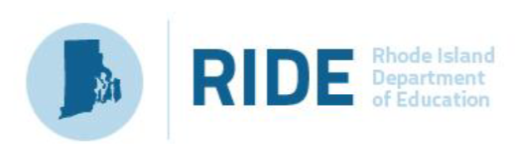 Priority of ContentDoes the Objective Statement identify specific knowledge and/or skills that are essential for students to attain in the course/grade?  YesNoIs the objective statement broad enough that it captures the major content of an extended instructional period, but focused enough that it clearly pertains to the course subject/grade/students?YesNoCan the objective statement be measured? YesNoDoes the objective rationale provide a data-driven and/or curriculum-based explanation for the focus of the SLO?YesNoAre there specific standards (e.g., CCSS, NGSS, or other state and/or national standards) to which the objective is aligned?YesNoBased on your answers to the questions above, would you rate the Priority of Content as acceptable?YesNoBaseline Data/Information and Rigor of TargetDoes the SLO describe the baseline knowledge of all current students, how it was assessed, and reference historical data, if available/relevant? YesNoBased on student starting points, is the target possible for all students to realistically attain, while also representing a rigorous interval of instruction?YesNoIf appropriate, is the target tiered to reflect students’ differing starting points?YesNoDoes the target rationale explain how the target was determined at each tier in connection with baseline data or information (benchmark assessment, historical data, trend data, etc.)?YesNoBased on your answers to the questions above, would you rate Baseline Data and Rigor of Target as acceptable?YesNoQuality of EvidenceDoes the evidence source measure the identified content/skills of the Objective Statement?YesNoDoes the explanation of assessment administration include when it is administered, how often, and by whom, along with a description of how the evidence will be collected and scored (e.g., description of scoring guides, rubrics, or instructions)?YesNoDoes the scoring process have safeguards in place to ensure consistent scoring aligned to clear expectations of student work (e.g., a percentage of the evidence will be scored by more than one educator through collaborative scoring, double scoring, or blind scoring)?YesNoBased on your answers to the questions above, would you rate the Quality of Evidence as acceptable?YesNoOverallIf you were the evaluator, would you have approved this SLO?YesNo